Osnovna škola Joakima Rakovca             Sveti Lovreč Pazenatički                       Gradski trg 1, 52448 Sveti Lovreč                                       Tel: 052/448-104, Fax:052/448-266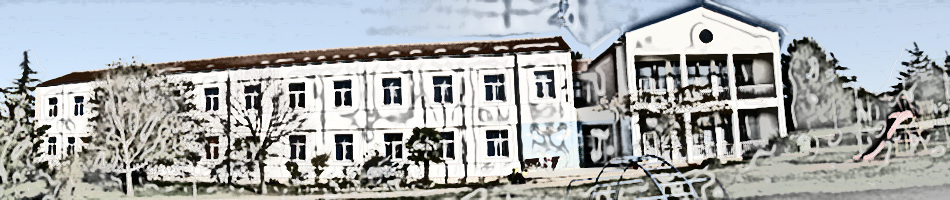 e pošta: ured@os-jrakovca-svlovrecpazenaticki.skole.hr________________________________________________________________________OSNOVNI PODACI O ŠKOLI1. PODACI O UVJETIMA RADA1.1. Podaci o upisnom područjuOsnovna škola Joakima Rakovca Sveti Lovreč Pazenatički matična je škola bez područnih škola koju polazi većina učenika sa područja općine Sv. Lovreč. Školu polaze učenici iz više od dvadeset sela i zaselaka te iz samog mjesta Sv. Lovreča. Spomenuta naselja na tom području su: Selina, Krunčići, Čehići, Frnjolići, Heraki, Jakići Donji, Jurcani, Kapovići, Kršuli, Lakovići, Medaki, Medvidići, Orbani, Pajari, Perini, Radići, Rajki, Stranići, Sv. Lovreč, Vošteni, Zgrabljići.Učenici iz sela Baderna, Katun, Bonaci, Štifanići, Bratovići, Matulini, Kuneli, Rakovci, Rupeni, Šeraje, Šušnjići, Štifanići i Jakići Gorinji pripadaju Gradu Poreču, i polaznici su osnovne škole u Sv. Lovreču.Učenici su od škole udaljeni 2 do 14 km. Prijevoz učenika organiziran je autobusom i školskim kombijem. Za učenike prvog i drugog razrednog odjela organizirana je dodatna ranija linija školskim kombijem kako bi isti ranije stigli kućama. Škola ima po jedan razredni odjel u osam razreda. 1.2.  Unutrašnji školski prostoriOznaka stanja opremljenosti do 50%..1, od 51-70%..2, od 71-100%..31.3. Školski okoliš1.4. Nastavna sredstva i pomagalaOznaka stanja opremljenosti do 50%..1, od 51-70%..2, od 71-100%..31.4.1. Knjižni fond škole1.5. Plan obnove i adaptacijehitna sanacija fasaderješavanje imovinsko-pravnog statusa nekretnina Školeobnova/sređivanje nadstrešnice nad ulaznim vratima školenabaviti nove lektirne naslove za učenike nižih i viših razreda   nastaviti obnovu prozora koji nisu obnovljeniobnoviti i osigurati golove i košarkaške stupove na vanjskom igralištupopuniti novim sadržajima dječji park u dvorištu školeurediti školsko dvorište temeljem Plana uređenjaurediti pješčanik i odbojkaški teren u školskom dvorištuza nastavu informatike potrebno je nabaviti  klima uređajmultimedijalno opremanje učionica školepotrebno je postaviti klima uređaje u uredske prostore, zbornicu, knjižnicu, blagovaonu te učionicu IV. razreda2. PODACI O IZVRŠITELJIMA POSLOVA I NJIHOVIM RADNIM ZADUŽENJIMA U 2016./2017. ŠKOLSKOJ GODINI2.1. Podaci o odgojno-obrazovnim radnicima2.1.1. Podaci o učiteljima razredne nastave2.1.2. Podaci o učiteljima predmetne nastave2.1.3. Podaci o ravnatelju i stručnim suradnicima2.2. Podaci o ostalim radnicima škole2.3. Tjedna i godišnja zaduženja odgojno-obrazovnih radnika škole2.3.1. Tjedna i godišnja zaduženja učitelja razredne nastave2.3.2. Tjedna i godišnja zaduženja učitelja predmetne nastave2.3.3. Tjedna i godišnja zaduženja ravnatelja i stručnih suradnika škole2.3.4. Tjedna i godišnja zaduženja ostalih radnika škole3. PODACI O ORGANIZACIJI RADA3.1. Organizacija smjenaNastava je organizirana u jednoj smjeni s početkom u 8,00 i završetkom u 14,05 sati. Dežurstvo učitelja započinje u 07,40 sati, a završava odlaskom autobusa u 14,10 minuta. U sklopu Škole postoji školska kuhinja u kojoj se hrani 126 učenika koji imaju četiri dana u tjednu kuhanu hranu. Za učenike slabijeg imovinskog stanja troškove prehrane u školskoj kuhinji redovito refundiraju  Općina Sv. Lovreč, Grad Poreč, te Istarska županija.Dužnosti dežurnog učitelja definirane su Odlukom o kućnom redu:Dežurni učitelji dužni su osigurati red i disciplinu za vrijeme odmora, a naročito za vrijeme marende, te dnevno obići sve prostorije škole.Dežurni učitelji su odgovorni za zbivanja u školi u vrijeme dežurstva, a počinjenu materijalnu štetu dužni su prijaviti u tajništvo škole.Za vrijeme marende jedan dežurni učitelj obvezan je biti u blagovaonici, a drugi na hodnicima. Škola ima ukupno 132 učenika.Od ukupnog broja učenika njih 92 su putnici ostvarujući to pravo temeljem Državnog pedagoškog standarda osnovnoškolskog odgoja i obrazovanja. Za sve učenike je organiziran prijevoz autobusom i školskim kombijem. Ova činjenica otežava uvjete rada Škole s obzirom da se teško može organizirati rad izvannastavnih aktivnosti, dodatne i dopunske nastave. Djeca s teškoćama u razvoju sva su kategorizirana i radit će po prilagođenom programu na osnovu preporuke Komisije za utvrđivanje stupnja psihofizičkog razvoja djeteta i rješenja Ureda za prosvjetu Pazin, ispostave Poreč.Raspored dežurstva učitelja:Raspored dežurstva moguće je mijenjati tijekom nastavne godine. Isti je objavljen na web stranici i oglasnoj ploči škole.Dani otvorenih vrata odnosno mjesečne informacije održavaju se svake zadnje srijede u mjesecu u vremenu od 17,00 do 18,00.Termin tjednih informacija učitelja razredne i predmetne nastave objavljen je na mrežnim stranicama škole.3.2. Godišnji kalendar rada3.3. Podaci o broju učenika i razrednih odjela3.3.1. Primjereni oblik školovanja po razredima i oblicima rada4.  TJEDNI I GODIŠNJI BROJ SATI PO RAZREDIMA I OBLICIMA ODGOJNO-OBRAZOVNOG RADA4.1. Tjedni i godišnji broj nastavnih sati za obvezne nastavne predmete po razredima4.2. Tjedni i godišnji broj nastavnih sati za ostale oblike odgojno-obrazovnog rada4.2.1. Tjedni i godišnji broj nastavnih sati izborne nastave4.2.1.1. Tjedni i godišnji broj nastavnih sati izborne nastave vjeronauka4.2.1.2. Tjedni i godišnji broj nastavnih sati izborne nastave njemačkog  jezika4.2.1.3. Tjedni i godišnji broj nastavnih sati izborne nastave informatike4.2.2. Tjedni i godišnji broj nastavnih sati dopunske nastave 4.2.3. Tjedni i godišnji broj nastavnih sati dodatne nastave4.3. Plan izvannastavnih aktivnosti5. PLANOVI RADA RAVNATELJA, ODGOJNO-OBRAZOVNIH I OSTALIH RADNIKA5.1. Plan rada ravnatelja5.2. Plan rada stručnog suradnika pedagoga-psihologa5.3.Plan rada stručnog suradnika knjižničara5.6. Plan rada tajništva5.7. Plan rada računovodstva5.8. Plan rada školskog liječnikaI.RAZREDsistematski pregled pred upis u školucijepljenje: MRP(ospice, zaušnjaci, rubeola)       DI-TE-POLIO(difterija, tetanus i dječja paraliza)II.-III. RAZREDzdravstveni odgoj- Pravilna prehrana i higijenaIII. RAZREDscrenning pregled – vid na boje (otkrivanje daltonista uz poduku o značaju boja u izboru budućeg zanimanja)V.RAZREDsistematski pregledzdravstveni odgoj: Pubertet i higijena menstruacijeVI. RAZREDscreening pregled kralježnicecijepljenje Hepatitis B u tri doze po shemi 0,1,6 mj.VII. RAZREDscreening pregled sluha audiometromcijepljenje: test PPD na tuberkolozu i cijepljenje BCG-cjepivom nereaktorazdravstveni odgoj: Bolest ovisnostiVIII. RAZREDsistematski pregled u svezi profesionalne orijentacije i adekvatnog izbora zanimanjacijepljenje DI-TE+POLIOzdravstveni odgoj: Spolno prenosive bolesti i po izboru kontracepcija5.9. Program edukacije za zdravstvenu zaštiti učenika osnovne škole za školsku godinu 2016./2017.I. RAZREDSkladno tijeloPrehrana I (Radionica na temu: med kao hrana i lijek, mlijeko i mliječni proizvodi; jabuka – kraljica voća)Čuvanje zdravlja zubiPrva pomoć (krvarenje iz nosa)Opasnosti koje nas svakodnevno okružujuII. RAZREDZdravstvene ustanovePrehrana II (što i kako jedemo)Sprečavanje nesreća u školiZašto se cijepimo?III. RAZREDBriga o zdravljuKapljične zarazne bolestiPravilna prehranaOpasni kukci i nametniciIV. RAZREDOzljede, trovanja i prva pomoćZaštita zdravlja osjetila za vidNaše otrovne životinje i biljeProbava hraneLjekovito biljeV. RAZREDOsobna higijena (promjene vezane uz pubertet i higijena)Pravilno držanje tijela kod raznih aktivnostiVI. RAZREDPsihofizičke karakteristike pubertetaVII. RAZREDPravilnom prehranom do zdravljaVIII. RAZREDPoremećaji prehrane u adolescentnoj dobi (anoreksija, bulimija)Zdravim životnim navikama do ljepšeg izgleda6. PLAN RADA ŠKOLSKOG ODBORA I STRUČNIH TIJELA6.1. Plan rada Školskog odboraŠkolski odbor sastajati će se prema potrebama s ciljem rješavanja tekućih poslova, a obavezno poradi slijedećih sadržaja:6.2. Plan rada Učiteljskog vijeća6.3. Plan rada Razrednog vijećaPrema planu i prema potrebi predsjednice Razrednih vijeća sazivaju sjednice.6.4. Plan rada Vijeća roditeljaVijeće roditelja raspravljat će o pitanjima značajnim za život i rad Škole te davati mišljenja i prijedloge u svezi:6.5. Plan rada Vijeća učenikaIZVRŠITELJI :Nataše Lakoseljac  - ravnateljica škole i Lidija Malčević Lovrić – pedagog-psihologPLANIRANI BROJ UČENIKA: 8 BROJ SATI TJEDNO/GODIŠNJE: -/20CILJEVI: Uključivanje učenika u život i rad škole. Razvijanje sposobnosti za društveni angažman te neposredno, aktivno i odgovorno sudjelovanje u demokratskom  društvu.Ostvarivanje bolje suradnje učenika i njihovo lakše i neposrednije komuniciranje sa učiteljima, UV, RV i VR i rad na podizanju kvalitete školskog ozračja.Razvijati pozitivan odnos prema radu i radnim zadacima: aktivnost, inicijativnost, odgovornost, solidarnostRazvijati i poticati sposobnost za samostalan rad i vještine timsko-suradničkog radaUnapređivanje kvalitete rada školeNAMJENA: Članovima Vijeća učenika i njihovim zamjenicima – neposrednoSvim učenicima škole – posredno putem njihovih predstavnikaNAČIN I MJESTO REALIZACIJE: Plan rada Vijeća učenikaRujan - Konstituiranje Vijeća učenika i izbor predsjednika, zamjenika i zapisničara. Razmatranje i usvajanje Godišnjeg plana i programa Vijeća učenika. Pravilnik o  kriterijima za izricanje pedagoških mjeraListopad - Upoznavanje sa Godišnjim planom i programom rada škole za školsku 2016./17. godinu. Upoznavanje sa dijelovima Školskog kurikuluma za školsku 2016./17. godinu (školski i razredni projekti – plan, sadržaj, organizacija provedbe). KJD škole – pripreme za obilježavanje značajnih datuma tijekom I. polugodišta (zaduženja učenika).Siječanj  -  Analiza postignuća  učenika u učenju i vladanju na kraju I. polugodišta i predlaganje mjera za povećanje kvalitete rada u nastaviVeljača -  Upoznavanje sa konkretnim planom i sadržajima provedbe školskog i razrednih projekata – zaduženja i aktivnosti učenika. Pripreme za obilježavanje značajnih datuma tijekom veljače i ožujka. Informacija o natjecanjima i smotramaOžujak  -  Sudjelovanje u organizaciji i provedbi školskog  i razrednih projekata.Travanj - ( izviješće o tijeku i procjena uspješnosti kvalitete). Aktualna problematika (školska natjecanja, smotre, humanitarne aktivnosti)Lipanj - Izviješće o radu Vijeća učenika u školskoj 2016./17. godini.7. PLAN STRUČNOG OSPOSOBLJAVANJA I USAVRŠAVANJAStručno usavršavanje učitelja, stručnih suradnika, ravnateljice  odvijat će se prema planu i programu kojeg odobrava Ministarstvo znanosti, obrazovanja i sporta sukladno nacionalnoj strategiji odgojno-obrazovnog sustava, a organiziraju ih i provode: nadležne ustanove za odgoj i obrazovanje i drugi subjekti koji za to imaju odobrenje Ministarstva znanosti, obrazovanja i sporta. Redovito će se sudjelovati na stručnim usavršavanjima u školi i izvan nje te sukladno financijskim sredstvima Škole.7.1. Stručna usavršavanja na županijskoj raziniPrema rasporedu AZOO i Županijskih stručnih vijeća.7.2. Stručna usavršavanja na državnoj raziniPrema rasporedu AZOO i Županijskih stručnih vijeća.7.3. Ostala stručna usavršavanja i osposobljavanjaSvaki učitelj dužan je voditi evidenciju o permanentnom usavršavanju u obrascu Individualni plan i program permanentnog usavršavanja za školsku godinu 2016./2017.8. PODACI O OSTALIM AKTIVNOSTIMA U FUNKCIJI ODGOJNO-OBRAZOVNOG RADA I POSLOVANJA ŠKOLSKE USTANOVE8.1. Plan kulturne i javne djelatnosti8.2. Plan zdravstveno-socijalne zaštite učenikaPlan zdravstveno-socijalne zaštite učenika odvijat će se prema planu školske liječnice. 8.3. Plan zdravstvene zaštite odgojno-obrazovnih i ostalih radnika školePlan zdravstvene zaštite odgojno-obrazovnih i ostalih radnika škole odvijat će se tijekom školske godine prema naknadno dogovorenim terminima sa nadležnim zdravstvenim ustanovama.8.4. Školski preventivni programiŠkolski preventivni program detaljno je razrađen unutar Školskog kurikuluma Osnovne škole Joakima Rakovca Sveti Lovreč Pazenatički.9. PRILOZISastavni dijelovi Godišnjeg plana i programa rada škole su:                                                                                                                   1. Godišnji planovi i programi rada učitelja2. Mjesečni planovi i programi rada učitelja3. Plan i program rada razrednika4. Prilagođeni planovi i programi rada za učenike s teškoćama6. Rješenja o tjednim zaduženjima odgojno-obrazovnih radnika7. Raspored sati8. Stručna usavršavanjaNa temelju članka 28. Zakona o odgoju i obrazovanju u osnovnoj i srednjoj školi  (Narodne novine, broj 87/08, 86/09, 92/10, 105/10, 90/11, 5/12, 16/12, 86/12, 94/13 i 152/14) i članka 58. Statuta Osnovne škole Joakima Rakovca Sveti Lovreč Pazenatički, na prijedlog ravnateljice škole a uz prethodnu raspravu na sjednici Učiteljskog vijeća i Vijeća roditelja, Školski odbor na sjednici održanoj 27.09.2016. godine donosi:Godišnji plan i program rada Osnovne škole Joakima Rakovca Sveti Lovreč Pazenatički za školsku godinu 2016./2017.Ravnateljica škole                                                                             Predsjednica Školskog odbora   Nataša Lakoseljac, dipl.uč			   	                                        Lolita Njegovan, prof.KLASA: 602-02/16-01/03URBROJ: 2167-23-01-16-1Sv. Lovreč, 27. rujna 2016.Naziv škole:Osnovna škola Joakima Rakovca Sveti Lovreč PazenatičkiAdresa škole:Gradski trg1Županija:IstarskaTelefonski broj: 052-448-104Broj telefaksa:052-448-266Internetska pošta:ured@os-jrakovca-svlovrecpazenaticki.skole.hrInternetska adresa:www.os-jrakovca-svlovrecpazenaticki.skole.hr Šifra škole:18-490-001Matični broj škole:3090523OIB:81796497726Upis u sudski registar (broj i datum):Tt-09/2007-2 od 27.10.2009.Ravnatelj škole:Nataša Lakoseljac, dipl.uč.Broj učenika:132Broj učenika u razrednoj nastavi:64Broj učenika u predmetnoj nastavi:68Broj učenika s teškoćama u razvoju:4Broj učenika putnika:92Ukupan broj razrednih odjela:8Broj razrednih odjela RN-a:4Broj razrednih odjela PN-a:4Broj smjena:1Početak i završetak svake smjene:8-14,05 satiBroj radnika:33Broj učitelja predmetne nastave:15Broj učitelja razredne nastave:4Broj stručnih suradnika:2Broj ostalih radnika:8Broj nestručnih učitelja:0Broj mentora i savjetnika:0Broj voditelja ŽSV-a:0Broj računala u školi:29Broj specijaliziranih učionica:1Broj općih učionica:8Broj športskih dvorana:1Broj športskih igrališta:1Školska knjižnica:1Školska kuhinja:1NAZIV PROSTORA            (klasična učionica, kabinet, knjižnica, dvorana)UčioniceUčioniceKabinetiKabinetiOznaka stanja opremljenostiOznaka stanja opremljenostiNAZIV PROSTORA            (klasična učionica, kabinet, knjižnica, dvorana)BrojVeličina u m2BrojVeličina u m2Opća opremljenostDidaktička opremljenostRAZREDNA NASTAVA211. razred1611232. razred16103. razred16104. razred1660PREDMETNA NASTAVA21Hrvatski jezik,geografija,povijest1610Likovna kultura, vjeronauk161115Matematika1610Kemija, biologija, priroda,fizika, tehnička kul.1672Fizika=22Kemija=18Informatika, glazbena kultura, engleski jezik1610UKUPNO9560478OSTALODvorana za TZK13252Svlačionice,WC,spremište, kabinet 61251182Knjižnica1431Uredski prostori3652Zbornica,WC1/247/172Kotlovnica1772Sanitarije sa predprostorom21353Arhiva1242Blagovaona1652Donji i gornji hodnici 2401UKUPNO OSTALO211324118UKUPNO:301886596Naziv površineVeličina u m21. Sportsko igralište1320 m22. Zelene površine6500 m23. Asvaltirani prilaz360 m2U K U P N O8180 m2Nastavna sredstva i pomagalaSTANJESTANDARDAudiooprema:Kazetofon62Audiolinija21Video -   i fotooprema:Digitalni fotoaparat12Digitalna  kamera12Informatička oprema:PC računala202Laptop92Tablet1Digitalni projektor72Ostala oprema:TV aparati102DVD player82KNJIŽNI FONDSTANJESTANDARDLektirni naslovi (I. – IV. razred)673NELektirni naslovi (V. – VIII. razred)1103NEKnjiževna djela1587DAStručna literatura za učitelje825         DAOstalo2245DAUKUPNO4434DARd. br.Ime i prezimeGodina rođenjaGodina stažazvanjeStupanj školske spremeMentor-savjetnik  1.Gracijela Čehić1967.28RNVŠS/2.Mirjana Laković1969.22RNVSS/3.Snježana Vujić1963.27RNVŠS/4.Sanja Kalčić1969. 19RNVŠS/Rd. br.Ime i prezimeGodina rođenjaGodina stažaZvanjeStupanj stručne spremePredmet koji predajeMentor- savjetnik1.Martin Šuran1990.1mag. cinVSSTZK/2.Ana Dodić1963.26matematikaVŠSMatematika/3.Leonida  Fabris1961.29prof. HJVSSHJ 5. i 7. razred/4.Mladenka Fabris1972.23prof. vjeroučiteljVSSVjeronauk/5.Jovan Prvulović1964.6mag.infVSSFizika/6.Maša Paić1989.1mag.geoVSSGeografija/7.Mario Mihaljčić1961.12dipl.ing.kem.tehVSSKemija/8.Vesna Poropat Medaković1955.34dipl.ing.bio.VSSPrirodaBiologija/9.Lolita Njegovan1966.21prof. GKVSSGlazbena kultura/10.Maja Pavličić1981.10dipl. RN,infoVSSInformatika/11.Kristina Radović Miletić1985.3prof. njem.j VSSNjemački jezik/12.Katarina Tomičić Strpančić1977.14dipl. RN,EJVSSEngleski jezik/13.Katerina Zgrablić1979.11prof. HJ,POVVSSHrvatski jezik/14. Vanja Vekić1973.16Dipl.ing. VSSTehnička kultura/15. Eni Blašković1985.3prof. LKVSSLikovna kultura/Rd. br.Ime i prezimeIme i prezimeGodina rođenjaGodina rođenjaZvanjeStupanj stručnespremeRadno mjestoRadno mjestoGodinestaža1.1.Nataša LakoseljacNataša Lakoseljac1981.dip. RN, infVSSVSSRavnateljica92.2.Lidija Malčević  LovrićLidija Malčević  Lovrić1955.Profesor pedagogije i psihologijeVSSVSSPedagog-psiholog353.3.Ludmila PauletićLudmila Pauletić1961.Profesor informatologijeVSSVSSKnjižničar13Rd. br.Ime i prezimeGodina rođenjaGodina staža    ZvanjeStupanj stručne spremaRadno mjestoMario Bratović1956.38EkonomistVŠSTajnik2.Dražen Čupić1966.9Dipl.ekonomistVSSRačunovođa3.Izabela Janko1977.20KuharSSSKuharica4.Ivan Matošević1966.30AlatničarSSSLožač-kućni majstor5.Vera Banić1955.39OŠNKVSpremačica6.Ariela  Laković1962.36OŠNKVSpremačica7.Fabricio Koverlica1972.12Strojarski tehničarSSSVozač šk. kombijaRed.brojIme i prezime učiteljaRazredRedovna  nastavaRad razrednikaDopunska nastavaDodatna nastavaINAUkupno neposrednog radaOstaliposloviUKUPNOUKUPNORed.brojIme i prezime učiteljaRazredRedovna  nastavaRad razrednikaDopunska nastavaDodatna nastavaINAUkupno neposrednog radaOstaliposloviTjednoGodišnje1.Sanja Kalčić RN - 1162111 21194020242.Mirjana LakovićRN - 2162111 21194020243.Gracijela ČehićRN - 3162111 21194020244.Snježana VujićRN - 4152111 2020402024Redni brojIme i prezime
učiteljaRazredPredmet koji predajeRazrednikRedovna nastavaIzborna nastavaDopunska nastavaDodatna nastavaINAUkupno neposrednog radaPosebni posloviUkupnoUkupnoRedni brojIme i prezime
učiteljaRazredPredmet koji predajeRazrednikRedovna nastavaČl.13. st. 7.ČLIzborna nastavaDopunska nastavaDodatna nastavaINAUkupno neposrednog radaPosebni posloviTjednoGodišnje1.Leonida Fabris5.,7.HJ/9//1/111/2010122.Katerina Zgrablić5.-8.HJ, POV217//1/222/4020243.Ana Dodić5.-8.MAT216//21122/4020244.Lolita Njegovan4.-8.GK252///2116271582,25.Mario Mihaljčić7.-8.KEM/4///1/ 5/86.Vesna 
Poropat Medaković5.-8.BIO
PRI/7,5////1,5 9/157597.Maša Paić5.-8.GEO/7,5////18,5/13657,88.Martin Šuran5.-8.TZK/82///212/2010129.Katarina Tomičić Stepančić1.-8.EJ220//1//23/40202410.Mladenka Fabris1.-8.VJ///16///16/271336,211.Maja Pavličić5.-8.INF///10///10/17860,212.Kristina Radović Miletić4.-8.NJ///10/1/11/20101213.Vanja Vekić5.-8.TK/4////1 5/8404,814.Eni Blašković5.-7.LK/4////1 5/11545,615. Jovan Prvulović7.-8.FIZ/4///1/ 5/8410,8Rd.Br.Ime i prezimeradnikaStrukaRadno mjestoRadno vrijemeRad sa strankamaBrojsatitjednoBroj sati god.1.Nataša LakoseljacUčitelj RN, infRavnateljica7 –1511-124020242.Lidija Malčević LovrićProfesor pedagogije i psihologijePedagog-psiholog8-1410-114020243.Ludmla PauletićProf. informatologije-smjer bibliotekarstvoknjižničarka8-148-14201012Red.brojIme i prezimeradnikaStrukaRadno mjestoRadno vrijeme(od – do)Broj satitjednoBroj sati godišnje1.Mario BratovićEkonomistTajnik7-154020242.Dražen ČupićEkonomistRačunovođa7-15 (Pon, Sri, Pet/2)2010123.Izabela JankoKuharKuharica6-144020244.Ivan MatoševićalatničarLožačKućni majstorLJ:6,30-14,30Z:6,30-11,3013,30-16,304020245.Vera BanićOŠSpremačica12,30-20,304020246.Ariela LakovićOŠSpremačica12,30-20,304020247.Fabricio KoverlicaStrojarski tehničarVozač šk. kombijadvokratnood 7-8 i od 12-15201012MjesecBroj danaBroj danaBlagdani i neradni daniDan škole, grada, općine, župe, školske priredbe...MjesecradnihnastavnihBlagdani i neradni daniDan škole, grada, općine, župe, školske priredbe...I. polugodišteod 05.09.do 23.12.2016. god.IX.202010I. polugodišteod 05.09.do 23.12.2016. god.X.212110Dani kruha-priredbaI. polugodišteod 05.09.do 23.12.2016. god.XI.21219I. polugodišteod 05.09.do 23.12.2016. god.XII.171714UKUPNO I. polugodišteUKUPNO I. polugodište797943Zimski odmor učenikaod 24.12.2016.  do 13.01.2017. II. polugodišteOd 16.01.do 14.06.2017. god.I.121219II. polugodišteOd 16.01.do 14.06.2017. god.II.20208Sveti Blaž-Dan župeII. polugodišteOd 16.01.do 14.06.2017. god.III.23238II. polugodišteOd 16.01.do 14.06.2017. god.IV.131317Proljetni odmor učenikaod 13.04. do 21.04.2017.II. polugodišteOd 16.01.do 14.06.2017. god.V.222219Dan škole, 26.05.2017.Nenastavni danII. polugodišteOd 16.01.do 14.06.2017. god.VI.101021Ljetni odmor učenikaod 15.06. do 31.08.2017.UKUPNO II. polugodišteUKUPNO II. polugodište10099 82179178125BLAGDANI REPUBLIKE HRVATSKEBLAGDANI REPUBLIKE HRVATSKEBLAGDANI REPUBLIKE HRVATSKEBLAGDANI REPUBLIKE HRVATSKE08.10. Dan neovisnosti - blagdan Republike Hrvatske01.11.  Blagdan Svih svetih08.10. Dan neovisnosti - blagdan Republike Hrvatske01.11.  Blagdan Svih svetih08.10. Dan neovisnosti - blagdan Republike Hrvatske01.11.  Blagdan Svih svetih08.10. Dan neovisnosti - blagdan Republike Hrvatske01.11.  Blagdan Svih svetih08.10. Dan neovisnosti - blagdan Republike Hrvatske01.11.  Blagdan Svih svetih25.12. Božić25.12. Božić25.12. Božić25.12. Božić26.12. Sveti Stjepan26.12. Sveti Stjepan26.12. Sveti Stjepan26.12. Sveti Stjepan01.01. Nova godina - blagdan Republike Hrvatske06.01. Blagdan Sv. Tri kralja16.04. Uskrs17.04. Uskrsni ponedjeljak01.01. Nova godina - blagdan Republike Hrvatske06.01. Blagdan Sv. Tri kralja16.04. Uskrs17.04. Uskrsni ponedjeljak01.01. Nova godina - blagdan Republike Hrvatske06.01. Blagdan Sv. Tri kralja16.04. Uskrs17.04. Uskrsni ponedjeljak01.01. Nova godina - blagdan Republike Hrvatske06.01. Blagdan Sv. Tri kralja16.04. Uskrs17.04. Uskrsni ponedjeljak01.05. Međunarodni praznik rada - blagdan Republike Hrvatske01.05. Međunarodni praznik rada - blagdan Republike Hrvatske01.05. Međunarodni praznik rada - blagdan Republike Hrvatske01.05. Međunarodni praznik rada - blagdan Republike Hrvatske01.05. Međunarodni praznik rada - blagdan Republike Hrvatske15.06. Tijelovo - blagdan Republike Hrvatske22.06. Dan antifašističke borbe25.06. Dan državnosti05.08. Dan domovinske zahvalnosti15.08. Velika Gospa15.06. Tijelovo - blagdan Republike Hrvatske22.06. Dan antifašističke borbe25.06. Dan državnosti05.08. Dan domovinske zahvalnosti15.08. Velika Gospa15.06. Tijelovo - blagdan Republike Hrvatske22.06. Dan antifašističke borbe25.06. Dan državnosti05.08. Dan domovinske zahvalnosti15.08. Velika Gospa15.06. Tijelovo - blagdan Republike Hrvatske22.06. Dan antifašističke borbe25.06. Dan državnosti05.08. Dan domovinske zahvalnosti15.08. Velika GospaRazredBroj učenikaBroj razrednih odjeladjevojčicaponavljačaprimjereni oblik školovanja (uče. s rje.)PrehranaPrehranaPutnikaPutnikaIme i prezimerazrednikaRazredBroj učenikaBroj razrednih odjeladjevojčicaponavljačaprimjereni oblik školovanja (uče. s rje.)užinaobjed3 do5 km6 do10 kmIme i prezimerazrednikaI.1116//11/51Sanja Kalčić II.1919//19/131Mirjana LakovićIII.19111//19/17/Gracijela ČehićIV.1517/315/91   Snježana VujićUKUPNO I.–IV.64433/364/443/V.1614/114/102Lolita Njegovan VI.1617//16/121Katarina Tomičić StepančićVII.23112//23/144Ana DodićVIII.1313//8/ 64Katerina ZgrablićUKUPNOV. - VIII.68426/162/4211/UKUPNOI. - VIII.132869/4126/8614/Rješenjem određen oblik radaBroj učenika s primjerenim oblikom školovanja po razredimaBroj učenika s primjerenim oblikom školovanja po razredimaBroj učenika s primjerenim oblikom školovanja po razredimaBroj učenika s primjerenim oblikom školovanja po razredimaBroj učenika s primjerenim oblikom školovanja po razredimaBroj učenika s primjerenim oblikom školovanja po razredimaBroj učenika s primjerenim oblikom školovanja po razredimaBroj učenika s primjerenim oblikom školovanja po razredimaUkupnoRješenjem određen oblik radaI.II.III.IV.V.VI.VII.VIII.UkupnoRedoviti program uz prilagodbu sadržaja i individualizirane postupke////31//4Nastavni          predmetTjedni i godišnji broj nastavnih sati za obvezne nastavne predmete po razredimaTjedni i godišnji broj nastavnih sati za obvezne nastavne predmete po razredimaTjedni i godišnji broj nastavnih sati za obvezne nastavne predmete po razredimaTjedni i godišnji broj nastavnih sati za obvezne nastavne predmete po razredimaTjedni i godišnji broj nastavnih sati za obvezne nastavne predmete po razredimaTjedni i godišnji broj nastavnih sati za obvezne nastavne predmete po razredimaTjedni i godišnji broj nastavnih sati za obvezne nastavne predmete po razredimaTjedni i godišnji broj nastavnih sati za obvezne nastavne predmete po razredimaTjedni i godišnji broj nastavnih sati za obvezne nastavne predmete po razredimaTjedni i godišnji broj nastavnih sati za obvezne nastavne predmete po razredimaTjedni i godišnji broj nastavnih sati za obvezne nastavne predmete po razredimaTjedni i godišnji broj nastavnih sati za obvezne nastavne predmete po razredimaTjedni i godišnji broj nastavnih sati za obvezne nastavne predmete po razredimaTjedni i godišnji broj nastavnih sati za obvezne nastavne predmete po razredimaTjedni i godišnji broj nastavnih sati za obvezne nastavne predmete po razredimaTjedni i godišnji broj nastavnih sati za obvezne nastavne predmete po razredimaNastavni          predmet1.1.2.2.3.3.4.4.5.5.6.6.7.7.8.8.Ukupno planiranoUkupno planiranoUkupno planiranoNastavni          predmetTGTGTGTGTGTGTGTGTGHrvatski jezik51755175517551755175517541404140381330Likovna kultura1351351351351351351351358280Glazbena kultura1351351351351351351351358280Engleski jezik270270270270310531053105310520700Matematika41404140414041404140414041404140321120Priroda ////////1,552,5270///3,5122,5Biologija////////////2702704140Kemija////////////2702704140Fizika////////////2702704140Priroda i društvo2702702703105/////9315Povijest////////2702702702708280Geografija////////1,552,52702702707,5262,5Tehnička kultura////////1351351351354140Tjelesna i zdr. kultura31053105310527027027027027019665UKUPNO:1863018630186301863022770238052691026910169        5915169        5915VjeronaukRazredBroj učenikaBroj grupaIzvršitelj programaPlanirano satiPlanirano satiVjeronaukRazredBroj učenikaBroj grupaIzvršitelj programaTGVjeronaukI.111/270VjeronaukII.191/270VjeronaukIII.161/270VjeronaukIV.131/270UKUPNO I. – IV.UKUPNO I. – IV.594Mladenka Fabris8280VjeronaukV.151               /270VjeronaukVI.161               /270VjeronaukVII.201               /270VjeronaukVIII.131               /270UKUPNO V. – VIII.UKUPNO V. – VIII.644Mladenka Fabris8280UKUPNOI. – VIII.UKUPNOI. – VIII.1238/16560Naziv stranog jezikaRazredBroj učenikaBroj grupaIzvršitelj programaPlanirano satiPlanirano satiNaziv stranog jezikaRazredBroj učenikaBroj grupaIzvršitelj programaTGNaziv stranog jezikaIV.141/270Naziv stranog jezikaV.121/270Naziv stranog jezikaVI.141/270Naziv stranog jezikaVII.221/270Naziv stranog jezikaVIII.121/270UKUPNO IV. – VIII.UKUPNO IV. – VIII.745Kristina Radović Miletić10350InformatikaRazredBroj učenikaBroj grupaIzvršitelj programaPlanirano satiPlanirano satiInformatikaRazredBroj učenikaBroj grupaIzvršitelj programaTGInformatikaV.151/270InformatikaVI.152/4140InformatikaVII.231/270InformatikaVIII.131/270UKUPNO V. – VIII.UKUPNO V. – VIII.665Maja Pavličić10350Red.brojNastavni predmetRazred/ grupaBroj učenikaPlanirani broj satiPlanirani broj satiIme i prezime učitelja izvršiteljaRed.brojNastavni predmetRazred/ grupaBroj učenikaTGIme i prezime učitelja izvršitelja1.hrvatski/matematika1./2Po potrebi0,5/0,535Sanja Kalčić 2.hrvatski/matematika2./1Po potrebi135Mirjana Laković3.hrvatski/matematika3./1Po potrebi135Gracijela Čehić4.hrvatski/matematika4./2Po potrebi0,5/0,535Snježana VujićUKUPNO I. - IV.641404   1. Hrvatski jezik5.Po potrebi0,517Leonida Fabris2.Hrvatski jezik7.Po potrebi0,518Leonida Fabris3.Matematika5.Po potrebi0,517Ana Dodić4.Matematika6.Po potrebi0,518Ana Dodić5.Matematika7.Po potrebi0,517Ana Dodić6.Matematika8.Po potrebi0,518Ana Dodić7.Engleski jezik5.-8.Po potrebi135Katarina Tomičić StepančićUKUPNO V. - VIII.74140UKUPNO I. - VIII.138280Red.brojNastavni predmetRazred grupaBroj učenikaPlanirani broj satiPlanirani broj satiIme i prezime učitelja izvršiteljaRed.brojNastavni predmetRazred grupaBroj učenikaTGIme i prezime učitelja izvršitelja1.Hrvatski jezik1./1Po potrebi135Sanja Kalčić Laković2.Matematika2./1Po potrebi135Mirjana Laković3.Matematika3./1Po potrebi135Gracijela Čehić4.Hrvatski jezik4./1Po potrebi135Snježana VujićUKUPNO I. - IV.441405. Matematika7.,8.Po potrebi135Ana Dodić6.Njemački jezik8.Po potrebi135Kristina Radović Miletić7.Kemija7.,8.Po potrebi135Mario Mihaljčić8.Fizika7.,8.Po potrebi135Jovan PrvulovićUKUPNO V. - VIII.44140UKUPNO I. - VIII.88280Naziv aktivnostiRazredBroj sati tjednoBroj sati godišnjeVoditelj/ica1.Likovno-kreativna grupa1.-4.135Sanja KalčićRitmička grupa1.-4.135Mirjana Laković3.Dramska grupa1.-7.135Gracjela Čehić4.Humane vrednote1.-4.135Snježana Vujić5.Mali zbor1.-4.135Lolita Njegovan6.Veliki zbor5.-8.135Lolita Njegovan7.Mali folklor1.-4.135Lolita Njegovan8.Veliki folklor5.-8.135Lolita Njegovan9.Sportska mali2.-4.135Martin Šuran10.Sportska veliki5.-8.135Martin Šuran11.Likovna grupa5.-8.135Eni Blašković12.Literarno-recitatorska 5.,7.135Leonida Fabris13.Povijesna grupa5.-8.135Katerina Zgrablić14.Novinarska grupa5.-8.135Katerina Zgrablić15.Tehnička grupa5.-8.135Vanja Vekić16.Mali geografi5.-8.135Maša Paić17.Eko grupa5.-8.135Vesna Poropat Medaković18.Mali knjižničari1.,2.,3.,5.,7.,8.135Ludmila Pauletić19.Matematičari5.-8.135Ana DodićSADRŽAJ RADAPredviđeno vrijeme ostvarivanjaBroj satiPOSLOVI  PLANIRANJA  I  PROGRAMIRANJA175Izrada Godišnjeg plana i programa rada školeVI - IX175Izrada plana i programa rada ravnateljaVI – IX175Izrada školskog kurikulumaVI – IX175Izrada Razvojnog plana i programa školeVI – IX175Planiranje i programiranje rada Učiteljskog i Razrednih vijećaIX – VI175Izrada zaduženja učiteljaVI – IX175Izrada smjernica i pomoć učiteljima pri tematskim planiranjimaIX – VI175Planiranje i organizacija školskih projekataIX – VI1751.10.Planiranje i organizacija stručnog usavršavanjaIX – VI1751.11.Planiranje nabave opreme i namještajaIX – VI1751.12.Planiranje i organizacija uređenja okoliša školeIX – VI1751.13.Ostali posloviIX – VIII175POSLOVI  ORGANIZACIJE  I KOORDINACIJE RADA275Izrada prijedloga organizacije rada Škole (broj razrednih odjela, radno vrijeme smjene, organizacija rada izborne nastave, INA, izrada kompletne organizacije rada Škole).IX – VIII275Izrada Godišnjeg kalendara rada školeVIII – IX275Organizacija i koordinacija vanjskog vrednovanja prema planu NCVVO-aIX – VI275Organizacija prijevoza i prehrane učenikaIX – VIIOrganizacija i koordinacija zdravstvene i socijalne zaštite učenikaIX – VIOrganizacija i priprema izvanučionične nastave, izleta i ekskurzijaIX – VIOrganizacija i koordinacija rada kolegijalnih tijela školeIX – VIII2.10.Organizacija i koordinacija upisa učenika u 1. razredIV – VII2.11.Organizacija i koordinacija obilježavanja državnih blagdana i praznikaIX – VI2.12.Organizacija zamjena nenazočnih učitelja IX – VI2.13.Organizacija popravnih, predmetnih i razrednih ispita VI i VIII2.14.Organizacija poslova vezana uz odabir udžbenikaV-IX2.15. Poslovi vezani uz natjecanja učenikaI-VI2.16. Organizacija popravaka, uređenja, adaptacija  prostoraI i VIII2.17.Ostali posloviIX – VIIIPRAĆENJE REALIZACIJE PLANIRANOG RADA ŠKOLE175Praćenje i  uvid u ostvarenje Plana i programa rada školeIX – VI175Vrednovanje i analiza uspjeha na kraju odgojno obrazovnih razdoblja     XII i VI175Administrativno pedagoško instruktivni rad s učiteljima, stručnim suradnicima i pripravnicimaIX – VI175Praćenje rada školskih povjerenstavaIX – VI175Praćenje i koordinacija rada administrativne službeIX – VIII175Praćenje i koordinacija rada tehničke službeIX – VIII175Praćenje i analiza suradnje s institucijama izvan školeIX – VIII175Kontrola pedagoške dokumentacijeIX – VIII175Ostali posloviIX – VIII175RAD U STRUČNIM I KOLEGIJALNIM TIJELIMA ŠKOLE75Planiranje, pripremanje i vođenje sjednica kolegijalnih  i stručnih tijelaIX – VIII75Suradnja sa Sindikalnom podružnicom školeIX – VIII75Ostali posloviIX – VIII75RAD S UČENICIMA, UČITELJIMA, STRUČNIM SURADNICIMA I RODITELJIMA2205.1. Dnevna, tjedna i mjesečna planiranja s učiteljima i suradnicimaIX – VIII2205.2. Briga o sigurnosti, pravima i obvezama učenikaIX – VI2205.3. Suradnja i pomoć pri realizaciji poslova svih djelatnika školeIX – VIII2205.4. Briga o sigurnosti, pravima i obvezama svih zaposlenikaIX – VIII2205.5. Savjetodavni rad s roditeljima /individualno i skupno/IX – VIII2205.6. Uvođenje pripravnika u odgojno-obrazovni rad2205.7. Poslovi oko napredovanja učitelja i stručnih suradnika2205.8. Prisutstovanje na nastavi X – V220ADMINISTRATIVNO – UPRAVNI I RAČUNOVODSTVENI POSLOVI420Rad i suradnja s tajnikom školeIX – VIII420Provedba zakonskih i podzakonskih akata te naputaka MZOS-aIX – VIII420Usklađivanje i provedba općih i pojedinačnih akata školeIX – VIII420Provođenje raznih natječaja za potrebe školeIX – VIII4206.5.  Prijem u radni odnos /uz suglasnost Školskog odbora/IX – VIII420 Poslovi zastupanja školeIX – VIII4206.7.  Rad i suradnja s računovođom škole     IX – VIII4206.8.  Izrada financijskog plana školeVIII – IX4206.9.  Kontrola i nadzor računovodstvenog poslovanjaIX – VIII4206.10. Organizacija i provedba inventureXII4206.11. Poslovi vezani uz e-maticeVI4206.12. Potpisivanje i provjera svjedodžbi i učeničkih knjižicaVI4206.13. Organizacija nabave i podjele potrošnog materijalaVIII i I4206.14. Ostali posloviIX – VIII420SURADNJA  S  UDRUGAMA, USTANOVAMA I INSTITUCIJAMA225Predstavljanje školeIX – VIII225Suradnja s Ministarstvom znanosti, obrazovanja i športaIX – VIII225Suradnja s Agencijom za odgoj i obrazovanjeIX – VIII225Suradnja s Nacionalnim centrom za vanjsko vrednovanje obrazovanjaIX – VIII225Suradnja s Agencijom za mobilnost i programe EUIX – VIII225Suradnja s ostalim Agencijama za obrazovanje na državnoj raziniIX – VIII225Suradnja s Uredom državne uprave u IŽIX – VIII225Suradnja s osnivačem IX – VIII225Suradnja s Zavodom za zapošljavanjeIX – VIII2257.10.Suradnja s Zavodom za javno zdravstvoIX – VIII2257.11.Suradnja s Centrom za socijalnu skrb PorečIX – VIII2257.12.Suradnja s Obiteljskim centromIX – VIII2257.13.Suradnja s Policijskom upravom PorečIX –VIII2257.14.Suradnja s Župnim uredom Sv. Lovreč i BadernaIX – VIII2257.15.Suradnja s ostalim osnovnim i srednjim školamaIX – VIII2257.16.Suradnja s turističkim agencijamaIX – VIII2257.17.Suradnja s kulturnim i športskim ustanovama i institucijamaIX – VIII2257.18.Suradnja sa udrugamaIX – VIII2257.19.Ostali posloviIX – VIII225STRUČNO USAVRŠAVANJE140Stručno usavršavanje u matičnoj ustanoviIX – VI140Stručno usavršavanje u organizaciji ŽSV-a, MZOŠ-a, AZZO-a, HUROŠ-aIX – VI140Stručno usavršavanje u organizaciji ostalih ustanovaIX – VI140Praćenje suvremene odgojno obrazovne literatureIX – VI140Ostala stručna usavršavanjaIX – VI140OSTALI POSLOVI RAVNATELJA87Vođenje evidencija i dokumentacije IX – VI87Ostali nepredvidivi posloviIX – VI87UKUPNOUKUPNO1784                                SADRŽAJ  RADAVrijemeostvarivanjaPotreban broj sati1. PLANIRANJE I PROGRAMIRANJE1.1. Sudjelovanje u izradi Školskog kurikuluma i Godišnjeg plana i programa rada škole                                                       Izrada Godišnjeg  plana  i programa rada pedagoga – psihologa                   Pomoć učiteljima i koordiniranje aktivnosti oko  planiranja i programiranja rada (izvannastavne aktivnosti, izvanučionička nastava, terenska nastava, projekti)    Izrada programa profesionalne orijentacije i Školskog preventivnog programa Planiranje, programiranje provedbe školskog projekta „Mijenjamo uloge“ Sudjelovanje u nabavci opreme, pomagala i stručne literature Koordinacija rada Vijeća učenika 1.2 Sudjelovanje u planiranju i programiranju rada stručnih vijeća škole1.3. Izrada plana i programa permanentnog  stručnog usavršavanja učitelja Pomoć učiteljima u godišnjem i mjesečnom planiranju i programiranju  i realizaciji rada razrednika (savjetodavno-instruktivno) Sudjelovanje u izradi IOOP za djecu sa posebnim obrazovnim potrebama  Koordinacija rada pomoćnika u nastavi za učenicu IV. i učenika V. razreda VIII.- IX.    IX.VIII. – IX.    IX.    IX.VIII. – VI.  IX. – VI.     IX.     IX.VIII. – VI.   VIII.- X.  IX. – VI.3020202020102010203030202. POSLOVI NEPOSREDNOG SUDJELOVANJA  U ODGOJNO- OBRAZOVNOM PROCESU2.1. Poslovi predupisa, upisa i formiranje odjela Suradnja s predškolskom ustanovom (Sveti Lovreč, Baderna, Poreč) Utvrđivanje zrelosti djece pri upisu u prvi razred osnovne škole i obrada podataka Dodatno testiranje, raniji upis, djeca sa posebnim potrebamaII. – VI. II. – VI. V.- VI. II. – VI.101050202.2. Praćenje realizacije nastavnih i izvannastavnih aktivnosti s ciljem unapređivanja odgojno-obrazovnog procesa Provedba i koordinacija provedbe  školskog projekta „Mijenjamo uloge“, evaluacija  i izrada izviješća Prisustvovanje nastavi i svim oblicima odgojno-obrazovnog rada s  učenicima  u svezi praćenja djece sa posebnim obrazovnim potrebama, teškoćama u učenju i ponašanju Savjetodavno-edukativni rad sa roditeljima učenika-individualni, grupni, predavanja, radionice Praćenje realizacije suradnje s roditeljima, starateljima i odgajateljima i pomoćnicama u nastavi za učenicu IV. i učenika V. razreda IX. – VI.III. – IV.IX. – V. IX. – VI.IX. – VI.40303040602.3. Rad na odgojnoj problematici- koordiniranje aktivnosti prevencije ovisnosti i nasilnog ponašanja učenika u školi i promoviranja zdravih stilova odrastanja Pomoć učiteljima u rješavanju odgojno-obrazovnih problema Kulturno-javna djelatnost škole- sudjelovanje na prigodnim natječajima, organiziranju smotri, svečanosti i  natjecanja učenika na školskoj, općinskoj županijskoj i državnoj razini, te planiranim istraživanjima NCVVOMeđuškolska suradnja IX. – VI.IX. – VI.IX. – VI.IX. – VI.705050102.4. Poslovi na osposobljavanju učenika za samostalan rad i učenje Ispitivanje sposobnosti, vještina i navika I., V., VIII. razreda (testovi, ankete, skale . TSŠ, CUPS, KI-4, PT i psihologijska obrada podataka) Pisanje psihologijskih nalaza i mišljenjaX., III., V.X., V., VI.IX. – VI.2050202.5. Poslovi na profesionalnom informiranju, usmjeravanju i orijentaciji Izrada i realizacija predavanja za učenike i roditelje i uređivanje kutka za profesionalno informiranje i usmjeravanje Prezentacija modela e-upisa za učenike i roditelje VIII. razreda Posjet srednjim školama Poreštine, Rovinja i Pule Organizacija posjeta: načelnika općine (plan razvoja općine  i deficitarna zanimanja u općini Sveti Lovreč) i ravnatelja srednjih škola Pazina, Rovinja (prezentacija rada škola i zanimanja) Obrada anketa HZZ za profesionalnu orijentaciju Dodatna psihološka obrada u cilju izbora struke i zanimanja Informacije učiteljima na sjednicama razrednih vijeća Savjetodavni razgovori s učiteljima i roditeljima Suradnja s organizacijama koje se bave profesionalnom orijentacijom Suradnja sa srednjim školama Grada Poreča, Pazina i Rovinja II. – VI.III. – VI. III. – VI. IV. –V.III. – V.II. III- V.III- VI.III- VI.IX. – VI. IX. – VI.15151025101010102510102.6. Primjena psihologijskih instrumenata za identifikaciju djece sa posebnim obrazovnim potrebama i odgojnim poteškoćama i obrada podataka Individualni i skupni tretman s djecom sa posebnim obrazovnim potrebama i odgojnim i obrazovnim poteškoćama i njihovim roditeljima Suradnja s vanjskim suradnicima zdravstva, socijalna zaštite pravosuđa, policije, Ured državne uprave IX. – VI.IX. – VI.IX. – VI.5070202.7. Identifikacija nadarene djece – primjena  psihologijskih  instrumenata i obrada podataka Savjetodavno-instruktivni rad s učenicima i roditeljima nadarene djece IX., X.X. – VI.15102.8. Rad s novo pridošlim učenicima, iz drukčijih životnih sredina - prihvat, organizacija pomoći učenika u prilagodbi, pomoć roditeljima Rad s učenicima iz deficijentnih obitelji ili obitelji s problematičnim  odnosima Savjetodavni – instruktivni rad sa njihovim roditeljima Praćenje napredovanja učenika i predlaganje mjera za njihov optimalan razvoj  IX. . X.IX. - VI.IX. - VI.IX. - VI.104020202.9. Savjetodavni rad za učenike i roditelje Održavanje predavanja i radionica za roditelje ( I., V. i VIII. r.)  u dogovoru sa razrednicima IX. - VI.IX.,V.,VI.50202.10. Pomoć u organizaciji sistematskih  pregleda učenika, cijepljenja Pomoć u rješavanju problema učenika u socijalno-zaštitnoj potrebi  Pružanje pomoći pri realizaciji pedagoško-psiholoških tema na satu razrednika Sudjelovanje u planiranju i ostvarenju ekološkog i estetskog djelovanja škole IX. - VI.IX. - VI.IX. - VI.IX. - VI.103020103. ANALIZA UČINKOVITOSTI  ODGOJNO – OBRAZOVNOG    RADA3.1. Sudjelovanje u izradi analize odgojno-obrazovnih rezultata  i predlaganje mjera za poboljšanje odgojno-obrazovnih rezultata  Sudjelovanje u izradi izvješća o radu škole za proteklu školsku godinu Analiza i izvješće o uspjehu bivših učenika upisanih u I. razred SŠ Izvješće o radu pedagoga-psihologa I., VI.VIII.X. – XI.VII.301020204. PERMANENTNO  OBRAZOVANJE  I STRUČNO     USAVRŠAVANJE UČITELJA4.1. Sudjelovanje i uvođenje učitelja početnika u samostalan rad Priprema i realizacija stručnih predavanja Sudjelovanje u radu stručnih vijeća (RV, UV, SA) Sudjelovanje na sastancima, županijskim stručnim vijećima pedagoga i psihologa, seminarima na općinskoj,  županijskoj i državnoj razini Edukacija u Zdravom gradu – Poreč IX. - VI. IX. - VI.IX. - VI.IX. - VI.XI., IV.10204040105. BIBLIOTEČNO-INFORMACIJSKA I DOKUMENTACIJSKA    DJELATNOST5.1. Vođenje dokumentacije o programskim područjima (učenici, roditelji, učitelji) Vođenje dokumentacije o vlastitom radu Praćenje stručne literature, periodike IX. - VI. IX. - VI.IX. - VI.3012126. OSTALI POSLOVIPoslovi pripremanja i izvođenja neposrednog odgojno-obrazovnog rada Rad u Stručnom povjerenstvu za utvrđivanje psihofizičkog stanja djece prije upisa u I. razred i utvrđivanje primjerenog oblika školovanja za djecu s posebnim obrazovnim potrebama (vođenje SPŠ i rad u ŽSPU) Suradnja sa ravnateljicom, knjižničarkom, tajnikom  i ostalim djelatnicima škole Suradnja sa sustručnjacima, voditeljicama ŽSV, prosvjetnim savjetnicima, Uredom za prosvjetu , AZOO i MZOS-a, OCK Poreč, lokalnom zajednicom, HZZ PU Pula, Dnevnim centrom za rehabilitaciju Veruda-Pula, Povjerenstvo „Zajedno protiv ovisnosti“ Poreč,  Zakladom za razvoj partnerstva i civilnog društva IŽ IX. – V IX. - VI. IX. – VI.IX. – VIII.51304030UKUPNOIX. – VIII.1784Mjesec                                            Sadržaj radaSuodnosRujanNapisati Plan i program rada knjižničarasvi učiteljiRujanUpis u grupu «Mladi knjižničari»MKRujanUskladiti program rada školske knjižnice i napisati Kurikulum knjižnicesvi učiteljiRujanSudjelovanje u radu Županijskog stručnog vijeća knjižničara osnovnih škola Istarske županije u PuliIŽ,ŠKRujanDan Istarske županije – 25.9. - izložbaMKListopadMjesec Hrvatske knjige 15.10. – 15.11.: IzložbaMKListopadEdukacija 8. razreda8.r., HJListopadDječji tjedan: Čitanje priča u knjižnici – projekt Čitaj mi naglas1.i 7.r., MK,HJ, pedagog, roditelji i svi učiteljiListopadProjekt: Čitanjem do zvijezda5.- 8. razred, HJListopadKnjiževni susretiniži i viši razr., HJ, RNListopadMeđ. dan školskih knjižnica 22.10. - obilježavanjeMK, učenici StudeniPosjeta Interliberu 2016  u ZagrebuHJ, knjižničarkaStudeniLutkarska predstava – književni susret s J. Čunčić - Bandovniži  r., HJStudeniEdukacija 6.razr.6. razr., HJProsinacObilježavanje Božića – videoprojekcija, izložbaVJE, Mladi knjižničariProsinacKviz – Život i djelo Dragutina Tadijanovića knjižničarka,HJ, 8.r.ProsinacIzložbeni štand dječjih radova na božićnom sajmuMKProsinacČitamo mi u obitelji svi - projekt s 3.raz.Učenici, roditelji i razrednica 3.r.ProsinacEdukacija učenika 7. r.7. r., HJSiječanjEdukacija učenika 1. r.1.r., HJSiječanj27.1. – Holokaust - obilježavanjeMK, POV, SRZ viši r.SiječanjIzložbeni štand dječjih radova na božićnom sajmuMKSiječanjInventarizacijaVeljačaObilježavanje ValentinovaMKVeljačaSudjelovanje u radu i organizaciji Županijskog stručnog vijeća knjižničara osnovnih škola Istarske županije IŽ,ŠKVeljačaEdukacija 3. razr.3. razr., HJVeljačaKviz – Poznavanje naziva istarskih instrumenataniži razredi, HJOžujakSvj. dan pjesništva: Kviz - Život i djelo Paje Kanižaja6.r., HJOžujakProjekt škole: Mijenjamo ulogeniži i viši r.,HJ,pedagog-psihologOžujakEdukacija 2. razr.2.razr., HJTravanjEdukacija 5. razr.5.razr., HJTravanjProljetna škola školskih knjižničara – sudjelovanje u raduškolski knjižničari RHTravanjSvjetski dan knjige kviz: Grigor Vitez - Život i djelo5.r., HJSvibanjDan hrvatske enciklopedije 5.5. niži razr., MK, HJSvibanjEdukacija 4.r.4.r., HJLipanjPisanje izvješća o radu knjižniceLipanjObrada statističkih podatakaSADRŽAJ RADAPredviđeno vrijeme ostvarivanjaPredviđeno vrijeme u satima1.  Poslovi koji ovise o broju  učenika odnosno odjela1.  Poslovi koji ovise o broju  učenika odnosno odjela1.  Poslovi koji ovise o broju  učenika odnosno odjela1.1.  Poslovi u vezi osiguranja učenikarujan, tijekom godine81.2. Poslovi uz učenike putnike (izrada popisa, suradnja sa prijevoznikom)rujan, tijekom godine101.3. Izdavanje potvrda učenicimatijekom godine101.4. Provođenje postupka ekskurzija i izletatijekom godine51.5. Sudjelovanje u organizaciji zdravstvene zaštite učenika (cijepljenje, sistematski pregledi…)tijekom godine32. Poslovi koji su vezani brojem radnika02. Poslovi koji su vezani brojem radnika02. Poslovi koji su vezani brojem radnika0Pomoć pripravnicima pri spremanju stručnog ispitatijekom godine5Poslovi vezani uz zasnivanje i prestanak radnog odnosatijekom godine10Objava natječaja za slobodna radna mjestatijekom godine5Prijava potrebe za radnikom  ( Ured državne uprave u Županiji )tijekom godine5kontaktiranje sa Hrvatskim zavodom za zapošljavanjetijekom godine5prikupljanje i urudžbiranje zamolbi po natječajutijekom godine5obavješćivanje kandidata po natječajutijekom godine8izrada ugovora o  radu, odlukatijekom godine10prijave i odjave na ZMIO i HZZOtijekom godine10Prijava zasnivanja  i prestanka radnih odnosa  Upravi za financije  MZOŠtijekom godine10Evidentiranje primljenih radnikatijekom godine10Izrada rješenja o tjednom i godišnjem zaduženju učitelja i stručnih suradnikarujan, prema potrebi15vođenje evidencije radnog vremenasvakodnevno150vođenje evidencije putnih nalogatijekom godine20izdavanje potvrde radnicimatijekom godine5izrada rješenja za godišnji odmorlipanj8vođenje Matične knjige radnikatijekom godine10vođenje personalnih dosjea  radnikatijekom godine20vođenje radnih i sanitarnih knjižicatijekom godine10provođenje sistematske kontrole nad radom radnika na pomoćnim i tehničkim poslovimatijekom godine10organiziranje i održavanje sastanaka sa radnicima na pomoćno-tehničkim poslovima zbog rješavanja problema na njihovom radnom mjestu tijekom godine5sudjelovanje u organizaciji zdravstvene zaštite radnika (sistematski pregledi)tijekom godine53. Poslovi vezani uz ustanovu03. Poslovi vezani uz ustanovu03. Poslovi vezani uz ustanovu03.1. Praćenje zakonskih i podzakonskih propisa putem stručnihseminara i literature, Zakon o radu, Zakon o javnoj nabavi, Zakon o odgoju i obrazovanju u osnovnoj i srednjoj školi, Zakon o općem upravnom postupku, Zakon o zakupu, Zakon o zaštiti na radu, Zakon o zaštiti od požara, Zakon o obveznim odnosima, Zakon o zaštiti osobnih podataka, Zakon o zaštiti pučanstva od zaraznih bolesti, Zakon o ustanovama i dr.)tijekom godine403.2. Priprema i izrada normativnih akata (Statuta, Pravilnika o radu, Pravilnika o zaštiti od požara, Pravilnika o zaštiti na radu, Pravilnika o knjižnici, Pravilnik o zaštiti i obradi arhivskog i registraturnog gradiva, Etički kodeks, Poslovnik o radu školskih vijeća, Odluka o kućnom redu i dr.)prema potrebi tijekom godine203.3. Izrada ugovora, rješenja i odlukatijekom godine303.4. Poslovi vezani za statusne promjene škole ( priprema cjelokupne dokumentacije za Trgovački sud, javnog bilježnika, objava u NN i sl.)prema potrebi tijekom godine53.5. Pomoć pri rješavanju imovinsko-pravnih poslova (zemljišni katastar)prema potrebi tijekom godine53.6. Pripremanje i sudjelovanje u radu sjednica Školskog odboratijekom godine203.7. Provođenje izbora ravnateljaprema potrebi tijekom godine53.8. Savjetodavni rad o primjeni zakonskih i drugih propisatijekom godine103.9. Suradnja i izvješćivanje  radničkog vijeća o bitnim promjenama vezanim za radni odnos radnika i rad škole tijekom godine53.10. Suradnja u pripremi sjednica Školskog odboratijekom godine103.11. Briga o pravovremenom informiranju radnika škole o odlukama organa upravljanjatijekom godine53.12. Pravilno vođenje i čuvanje dokumentacije o radu Školskog odboratijekom godine103.13. Dostava poziva za sjednice Školskog odboratijekom godine33.14. Pisanje zapisnika na sjednicama Školskog odbora, Vijeća roditeljatijekom godine153.15. Sudjelovanje u provedbi inspekcijskog nadzoratijekom godine53.16. Priprema i sudjelovanja u provođenju postupka javne nabave tijekom godine53.17. Vodi cjelokupnu dokumentaciju u svezi s propisima Zakona o zaštiti na radu, Zakona o zaštiti od požara (vodi dokumentaciju o atestima vatrogasnih aparata, kotlovnica, hidranata, protupanična rasvjeta, periodični pregled gromobrana, električnih instalacija, ispitivanje strojeva rada i sl.)tijekom godine103.18. Sudjeluje u izradi procjene opasnosti, plana evakuacijetijekom godine103.19. Poslovi u vezi zakupa poslovnog prostora (natječaj, izrada ugovora i sl.)tijekom godine53.20. Poslovi u vezi popisa inventara školeprosinac, siječanj204. Poslovi  vezani za rad ustanove, za učitelje, učenike i razredne odjele04. Poslovi  vezani za rad ustanove, za učitelje, učenike i razredne odjele04. Poslovi  vezani za rad ustanove, za učitelje, učenike i razredne odjele04.1. Primanje, razvrstavanje i otpremanje poštesvakodnevno604.2. Vođenje urudžbenog zapisnikasvakodnevno2264.3. Sastavljanje i pisanje raznih dopisa, upita, prijedloga, mišljenja, zahtjeva, molbi, odgovora i sl.svakodnevno2004.4. Izdavanje i prijem prijepisa ocjena i duplikata svjedodžbi bivšim učenicima školetijekom godine54.5. Fotokopiranje za potrebe školesvakodnevno304.6. Daktilografski (kompjutorski) poslovi i poslovi telefonske sekretaricesvakodnevno204.7. Vođenje brige o matičnim knjigamatijekom godine204.8.  Vođenje arhive školetijekom godine404.9. Poslovi na prijepisu važnih akatatijekom godine204.10. Pravovremeno nabava potrošnog materijala, sitnog inventara i osnovnih sredstavatijekom godine104.11. Nabava i izdavanje pedagoške dokumentacijelipanj, rujan54.12. Vođenje evidencije o radnoj odjeći i obućitijekom godine54.13. Rad sa strankama (roditelji, učenici, radnici i dr.)tijekom godine1704.14. Suradnja sa radnim ljudima školetijekom godine1464.15. Vođenje i izrada raznih statističkih podatakatijekom godine204.16. Suradnja sa drugim školama, ustanovama, županijskim uredima državne uprave, MZOŠ, Općinom Sv. Lovrečtijekom godine204.17. Rukovanje i čuvanje pečata i štambilja Školesvakodnevno104.18. Provjera  pedagoške dokumentacije (imenik učenika, matična knjiga, svjedodžba) prije izdavanja svjedodžbi u suradnji sa razrednicima i ravnateljicomlipanj134.19. Poslovi vezani za unos podataka u E-Maticu (razredni odjeli, djelatnici, ustanova, statistika, odabir udžbenika, ispis svjedodžbi, kontrola)tijekom godine484.20. Poslovi vezani uz središnju zbirku podataka u svrhu upisa djece u školulipanj74.21. Poslovi u vezi provedbe pedagoških mjera (izrada rješenja u vezi izrečenih pedagoških mjera učenicima)tijekom godine204.22. Poslovi vezani uz nabavku školskih udžbenikasvibanj-rujan204.23. Nepredvidivi poslovi po nalogu ravnatelja ili u slučaju izvanrednih okolnostitijekom godine30UKUPNO1.784Poslovi i radni zadaci tijekom školske godinePoslovi i radni zadaci tijekom školske godinePoslovi i radni zadaci tijekom školske godineMjesecSadržaj radaBroj satiTijekom godineIzrada prijedloga financijskog plana Škole10Tijekom godineFinancijska izvješća (PR – RAS, SPR – RS, Bilanca, RDG, VRIO, Obveze, Bilješke)40Tijekom godineVođenje glavne knjige331Tijekom godineVođenje pomoćnih knjiga40Tijekom godineFinancijsko i materijalno poslovanje vezano za rad školske kuhinje170Tijekom godineObračun i isplata plaća djelatnika (jubilarne i ostale naknade)76Tijekom godineMjesečno financijsko izvješće–Istarska Županija (MIK)50Tijekom godinePraćenje i primjenjivanje financijskih propisa10Tijekom godineVođenje blagajničkih poslova10Tijekom godineNet bankarstvo-IKB platni promet150Tijekom godineProvođenje i  izvršavanje odluka Školskog odbora5UKUPNOUKUPNO892MJESECSARŽAJ RADARealizatorVIII – X mj.1. Donošenje školskog kurikulumaČlanovi Školskog odboraRavnateljica2. Usvajanje Izvješća o rezultatima rada za proteklu školsku godinuČlanovi Školskog odboraRavnateljica3. Usvajanje Godišnjeg plana rada školeČlanovi Školskog odboraRavnateljica4. Utvrđivanje poslovne politike školeČlanovi Školskog odboraRavnateljica5. Tekući posloviČlanovi Školskog odboraRavnateljica6. Suglasnosti za zapošljavanjeČlanovi Školskog odboraRavnateljica XII-I mj.1. Suglasnosti za zapošljavanjeČlanovi ŠORavnateljica2. Razmatranje izvještaja o rezultatima odgojno obrazovnog radaXII – II mj1. Razmatranje i usvajanje  završnog računaČlanovi Školskog odboraRavnateljicaČlanovi Školskog odboraRavnateljica2. Razmatranje i usvajanje financijskog planaČlanovi Školskog odboraRavnateljicaČlanovi Školskog odboraRavnateljica3.Tekući poslovi                                        Članovi Školskog odboraRavnateljicaČlanovi Školskog odboraRavnateljica4. Suglasnosti za zapošljavanjeČlanovi Školskog odboraRavnateljicaČlanovi Školskog odboraRavnateljica5. Razmatranje žalbi roditeljaČlanovi Školskog odboraRavnateljicaČlanovi Školskog odboraRavnateljica6.  Nastupi učenika na susretima i natjecanjimaČlanovi Školskog odboraRavnateljicaČlanovi Školskog odboraRavnateljicaVI – VII mj1. Analiza rezultata odgojno-obrazovnog radaČlanovi Školskog odboraRavnateljicaČlanovi Školskog odboraRavnateljica2. Razmatranje rezultata učenika na susretima i natjecanjimaČlanovi Školskog odboraRavnateljicaČlanovi Školskog odboraRavnateljica3. Izrada plana investicija i održavanja za narednu godinuČlanovi Školskog odboraRavnateljicaČlanovi Školskog odboraRavnateljica4. Analiza ostvarenosti Godišnjeg programa rada školskog odboraČlanovi Školskog odboraRavnateljicaČlanovi Školskog odboraRavnateljicaMjesecSadržaj radaSadržaj radaRealizatorIX1.sjed.Podsjećanje na Pravilnik o načinima postupcima i elementima vrednovanja učenika u osnovnoj i srednjoj školiPravilnik o kriterijima za izricanje pedagoških mjera, Statut Škole, Kućni redIzvješće učitelja sa seminarapedagog – psihologravnateljicaknjižničarkaIX2.sjed.Utvrđivanje prijedloga školskog kurikuluma Utvrđivanje prijedloga Godišnjeg plana i programa rada školePlaniranje aktivnosti unutar kulturne i javne djelatnosti škole - Obilježavanje Dječjeg tjednapedagog – psihologravnateljicaknjižničarkaX3.sjed.Utjecaj okruženja na kreativnost i uspjeh učenika-Jovan PrvulovićPlaniranje aktivnosti unutar kulturne i javne djelatnosti škole - Obilježavanje Dana kruha i Dana zahvalnosti za plodove zemljeIzvješće učitelja sa seminararavnateljicavoditelji aktivaučiteljipedagog - psihologknjižničarkaXI-XII4.sjed.Medijacijom do rješenja sukoba-Gracjela ČehićRezultati generacijskog testiranja učenika V. razredaInformacija o uspjehu bivših učenika osmog razreda u srednjim školamaPlaniranje aktivnosti unutar kulturne i javne djelatnosti škole-BožićIzvješće učitelja sa seminararavnateljicavoditelji aktivaučiteljipedagog – psihologknjižničarkaI-II5.sjed.Analiza rada na kraju prvog polugodištaPlaniranje aktivnosti unutar kulturne i javne djelatnosti škole-Valentinovo, MaškareIzvješće učitelja sa seminararavnateljicavoditelji aktivaučiteljipedagog - psihologknjižničarkaIII-IV6.Sje.Život sa siromašnima-misli i poruke nobelovke i svetice – Mladenka FabrisIzvješće sa općinskih smotri i natjecanjaPlaniranje aktivnosti unutar kulturne i javne djelatnosti školeOrganizacija školskih izletaIzvješće učitelja sa seminararavnateljicavoditelji aktivaučiteljipedagog – psihologknjižničarkaV7.sjed.Analiza uspjeha na natjecanjima učenika Utvrđivanje prijedloga  programa obilježavanja Dana ŠkolePlaniranje aktivnosti unutar kulturne i javne djelatnosti školeIzvješće učitelja sa seminararavnateljicavoditelji aktivaučiteljipedagog – psihologknjižničarkaVI8.sjed.Imenovanje komisije za polaganje popravnih, predmetnih i razrednih ispita i utvrđivanje ispitnih rokovaUtvrđivanje uspjeha učenika na kraju nastavne godinePlan podjele razrednih svjedodžbiRješavanje eventualnih molbi, žalbi i zahtjeva roditeljaMuzikoterapija-pomozimo si glazbom-Lolita NjegovanIzvješće učitelja sa seminararavnateljicavoditelji aktivaučiteljipedagog – psihologknjižničarkaVII9.sjed.Analiza rezultata rada na kraju nastavne godineUtvrđivanje uspjeha nakon dopunskog radaOdluka o početku i završetku nastavne godine, broju radnih dana i trajanju odmora učenika osnovnih i srednjih škola za školsku godinu 2017./2018.Godišnji odmoriIzvješće učitelja sa seminararavnateljicavoditelji aktivaučiteljipedagog – psihologknjižničarkaVIII10.sjed.Analiza rezultata rada na kraju školske godineUtvrđivanje uspjeha nakon  popravnih/razrednih/predmetnih ispitaImenovanje razrednika i broja razrednih djelaPlaniranje i programiranje rada za školsku godinu 2017./2018. Izvješće učitelja sa seminararavnateljicavoditelji aktivaučiteljipedagog – psihologknjižničarkaMjesecSadržaj radaRealizatorIXPlan rada razrednih odjelaStanje na početku školske godine – broj učenika, uključenost u izvannastavne i izvanškolske aktivnosti, dopunsku i dodatnu nastavu, obiteljske i zdravstvene prilike učenikaSjednica (V. razred) prenošenje podataka i upoznavanje razrednog odjela učenika petog razredaTekuća problematikaRazrednice1.-8.XIIAnaliza rada učenika na kraju prvog polugodištaRealizacija plana i programaTekuća problematikaRazrednice1.-8.IVAnaliza uspjeha učenika  u pojedinim predmetima i vladanja te mjere za poboljšanjeTekuća problematikaRazrednice1.-8.VIUspjeh učenika iz pojedinih predmeta i vladanjePedagoške mjereTekuća problematikaRazrednice1.-8.Tijekom godineRazredna vijeća svakog razreda sastajat će se tijekom godine prema potrebi vazano za donošenje odluka o pedagoškim mjerama ili neke druge problematikeRazrednice1.-8.Redni brojTemaRealizacija1.Izvješće o realizaciji godišnjeg plana i programa rada za proteklu šk. godinu Rasprava i mišljenje o Školskom kurikulumuRazmatranje Godišnjeg plana i programa rada za 2016./2017. školsku godinuInformacije o bitnim promjenama na početku nove školske godineIX. mj.2.Izvješće o kulturnoj i javnoj djelatnosti škole u 1. polugodištuUspjeh učenika  na kraju prvog polugodištaInformacije o školskim i općinskim natjecanjimaOrganizacije izleta i ekskurzijaAnaliza odgojne situacije i primjena pedagoških mjeraPoboljšanje uvjeta rada u školiII-III. mj3.Analiza uspjeha na kraju nastavne godineIzvješće o kulturnoj i javnoj djelatnosti škole u 2. polugodištuVI.-VII mj.MjesecSadržajiRazrediNositeljiRujanDoček učenika I. RazredaMisa za početak školske godineEuropski dan jezika-26.9Europski školski sportski danDjeca prijatelji bijelog štapaI.-VIII.IV.II., III., VI. i VII.I- VIII.učiteljica I. razreda, pedagoginja, ravnateljica, učitelj TZKučiteljica IV. razredaučiteljice GK, LK, HJ, EJ,Inf.,VJ, knjižničarka,NJ, TZK, RNsvi učiteljiListopadDan učitelja-5.10.Dječji tjedan-3.-7.10.Posjet Down centru u PuliPosjet Domu za starije i nemoćne osobe u PorečuZahvalnost za plodove zemlje - Dani kruhaZavičajni kviz „Krasna zemljo“Solidarnost na djeluSvjetski dan štednje-31.10.Mjesec knjigeI.-VIII.V.-VIII.RN, razrednice V.-VIII. učitelji,  LK,  HJ, Pr.-bio.vjeroučiteljicaSnježana VujićKnjižničarka, HJStudeniSvi sveti-Dušni danKnjiževni susreti Dan sjećanja na Vukovar-18.11.Mjesec borbe protiv ovisnostiI.-VIII.razrednice, pedagoginja, učitelji HJ, POV, knjižničarkaProsinacSveti Nikola-6.12.Predbožićna priredba i podjela paketaBožićni sajam – Žive jaslice I.-IV:I.-VIII.Razrednice, pedagoginjavoditelji INA, HJKnjižničarka, voditeljice likovne grupe SiječanjDan sijećanja na holokaust-27.1.I.-VIII.razredniceVeljačaValentinovo Međunarodni dan materinskog jezika – 21.2. „Dan ružičastih majica“ protiv nasilja u školamaMaskenbalI.-VIII.I.-VIII.I.-VIII.vod.sekcija, razr., vjerou.razrednice, učt. LKvoditelji liter. grupa, uč HJOžujakDan civilne zaštiteMeđunarodni dan ženaDan očevaPozdrav proljeću – Svjetski dan vodaSvjetski dan osoba s Down sindromom -21.3.I. - VIII.I.-VIII.V. -VIIIRenato Kalac,Razrednice RN,Učitelji/učiteljice, knjižničarka, pedagoginjaRazrednici, pedagoginjaTravanjSvjetski dan zdravlja-7.4.Svjetski dan knjiga i autorskog prava Realizacija  školskog projekta - Mijenjamo ulogeUskrsni blagdani Dan planeta ZemljeI.-IV.I. - VIII.Knjižničarka, HJRNVjeroučiteljica , uč. Pr.-Bio LK,HJKnjižničarka , PN-učiteljiSvibanjPosjet obiteljskom domu Villa Fabris u JelovcimaMajčin dan-14.5.Međunarodni dan obitelji-15.5.Svjetski dan sporta-25.5.Dan škole (26. svibnja): priredbaI. – VIII. V.-VIII.Knjižničarkaravnateljica i svi zaposleni uč. glazbene  kul. voditelji INAuč. Pr.-BioLipanjSmotra čakavskog pjesništva Fažanski tanacZavršna svečanost IV. razredaZavršna svečanost VIII. razredaI. - VIII. I.-VIII.učitelji HJ uč. glazbene kulturerazredniciHJ, knjižničarkaSrpanjSmotra narodne glazbe i plesa zapadne i središnje  Istre u Sv. LovrečuI.-VIII.voditeljica folklorne grupe